Ко Дню рождения А.С. ПушкинаСегодня день совсем не прост,о Пушкине здесь речь пойдет,О том поэте, чьи стихимы прославляем в эти дни.Он гениальный был поэт,о нём мы помним много лет.И вот поэтому сейчасК поэту в гости приглашаем вас.     Каждый год 6 июня отмечается день рождения великого поэта – Пушкина А.С. В детском саду МБОУ Батуровская ООШ был проведён целый ряд мероприятий, посвящённых этому дню. Цель дня: продолжать знакомство детей с творчеством А.С.Пушкина; повторить и закрепить у детей знания о содержании сказок А.С.Пушкина; развивать речь, образное мышление, память; воспитывать любовь к русским писателям, учить беречь книги. С раннего утра воспитанникам была показана презентация по биографии и творчеству писателя, распечатаны раскраски к сказкам. После сна проведена викторина по сказкам поэта, в которой дети с удовольствием приняли участие. По проекту «Читаем вместе» прочитана незаконченная сказка «О Медведихе». Эту сказку дети услышали впервые. Выяснилось, что воспитанники знают много произведений великого поэта. В этот день были организованы две выставки: артвыставка раскрасок и о биографии писателя.Татьяна Перевозчикова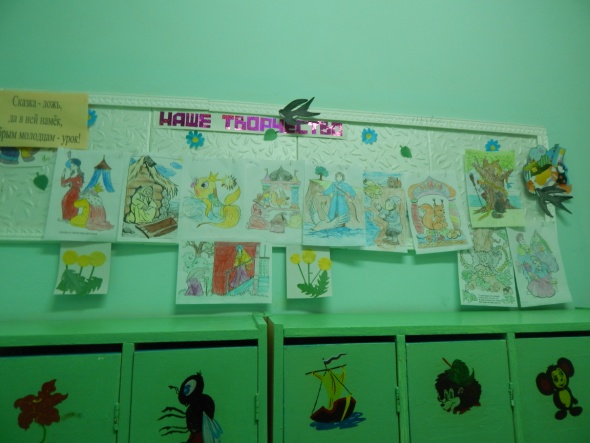 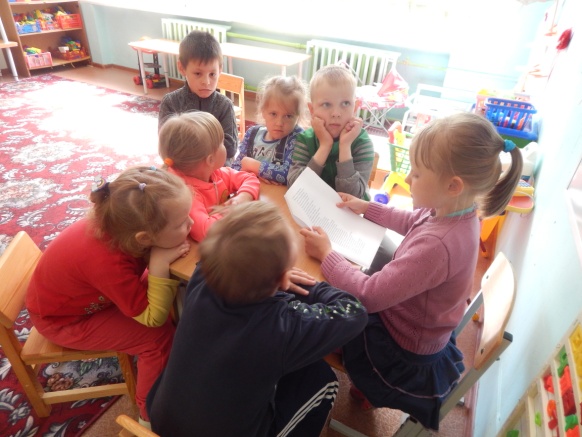 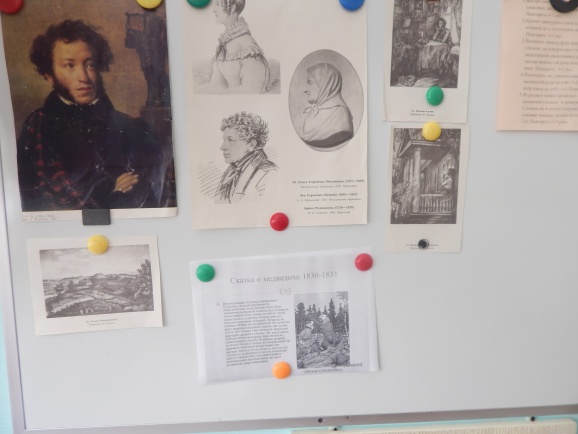 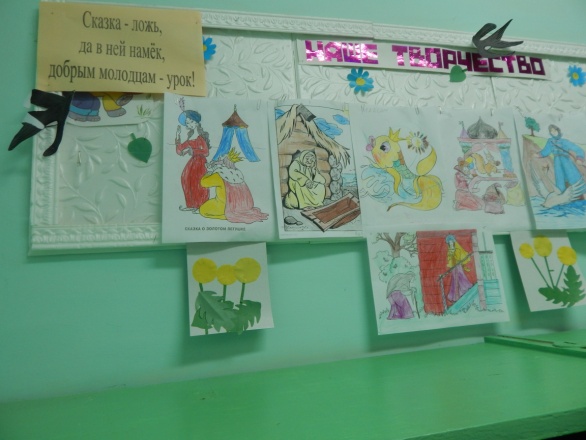 